                                                                 MOÇÃO Nº Assunto: Congratulações à Equipe de Handebol Masculino de Itatiba, pela participação nos 62º Jogos Regionais, realizados na cidade de Santa Barbara D’Oeste-SP.		Senhor Presidente:ConsideraNdo que a equipe de handebol masculino de Itatiba teve uma brilhante participação no 62º Jogos Regionais de 2018, alcançando a 1ª colocação na classificação final por equipes;ConsideraNdo que, embora o elevado nível das equipes que disputaram os jogos regionais, o time de Itatiba demonstrou grande desempenho, competência e força de vontade, conquistando o título de Campeão;CONSIDERANDO, por fim, que este resultado é muito positivo para o desenvolvimento destes atletas, que vem mostrando garra, dedicação e muito potencial e, mais do que isso, vem refletindo o trabalho sério e dedicado de uma equipe que contribui para o desenvolvimento e a qualidade do esporte em nosso município;Assim, APRESENTO à apreciação do Soberano Plenário, regimentalmente, esta MOÇÃO DE CONGRATULAÇÕES a equipe de Handebol Masculino de Itatiba, pela conquista do 1º lugar nos Jogos Regionais de 2018, representando com dignidade, brilhantismo e engrandecendo o nome de nossa cidade, e o seu treinador, Professor Renato da Silveira Belo, pelo empenho, dedicação e seriedade.SALA DAS SESSÕES, 24 de Julho de 2018.HIROSHI BANDOVereador – Vice-Presidente – PPAssunto: Congratulações à Equipe de Handebol Masculino de Itatiba, pela participação nos 62º Jogos Regionais, realizados na cidade de Santa Barbara D’Oeste-SP._________________________		_______________________		____________________________________________		_______________________		____________________________________________		_______________________		____________________________________________		_______________________		____________________________________________		_______________________		___________________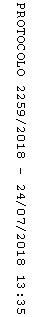 